Приложение к проекту  - Фоотчёт«Площадка для прогулки - место для игры, отдыха, спорта и познавательного развития детей»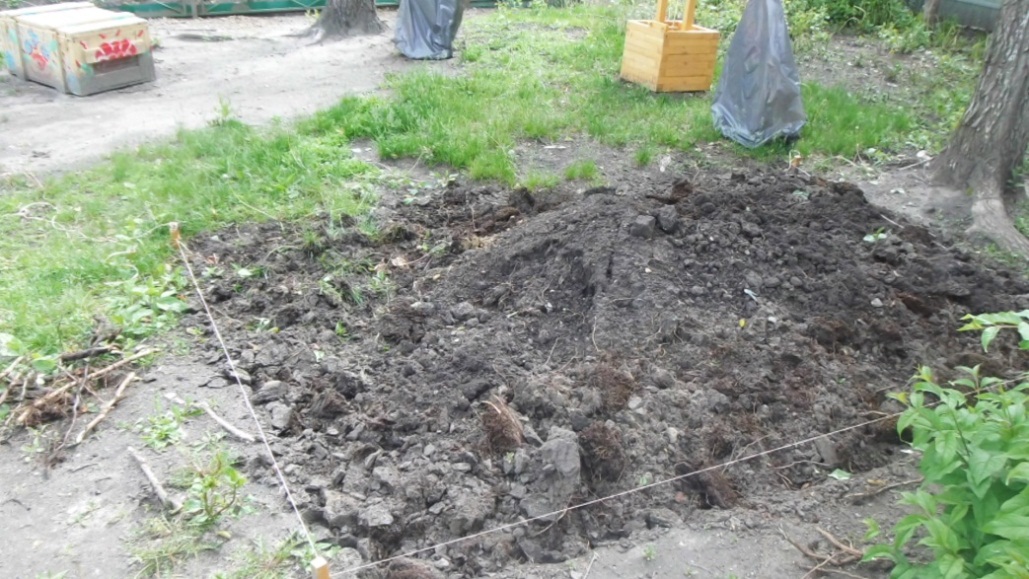 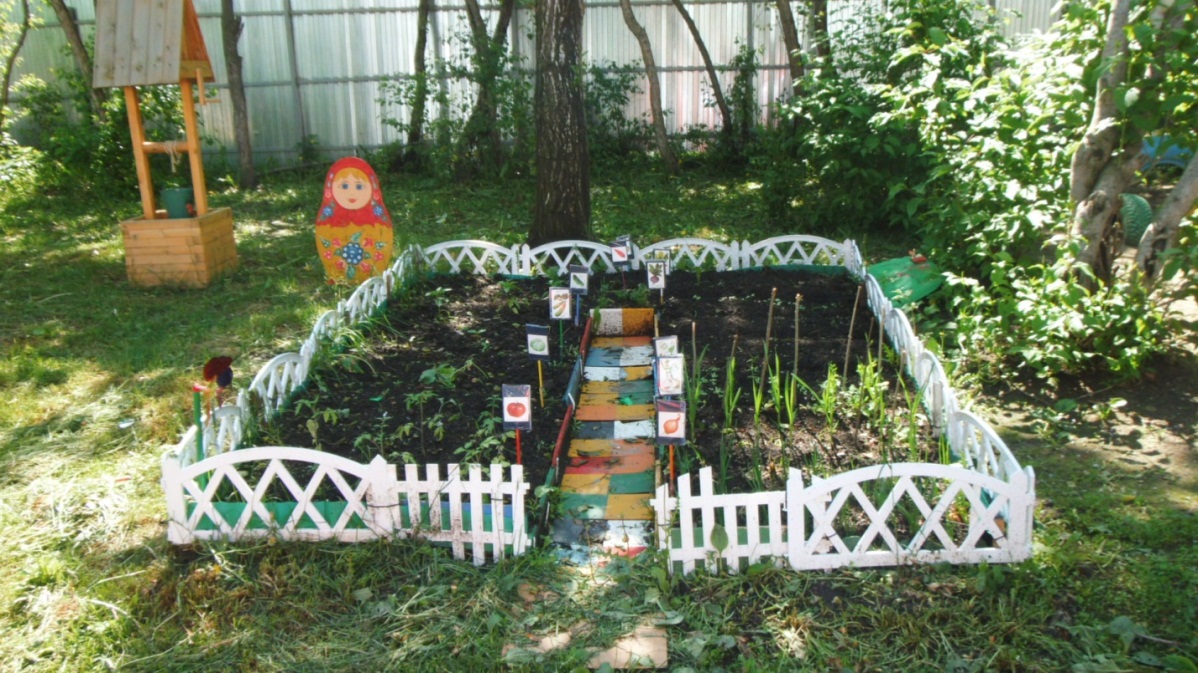 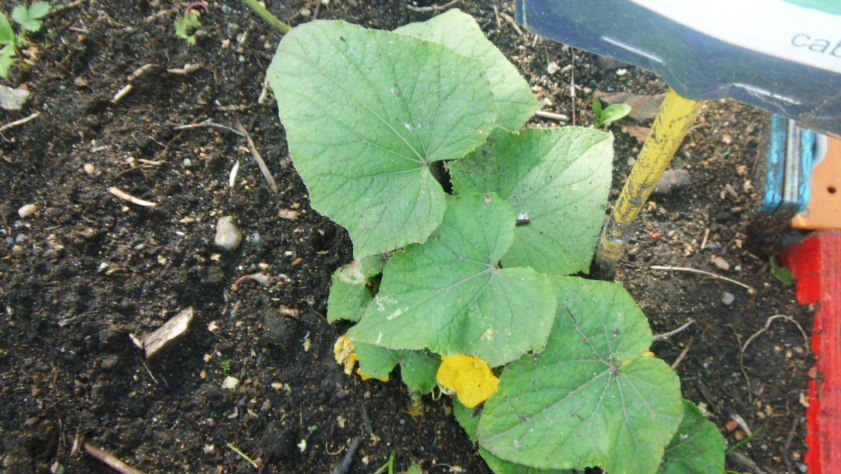 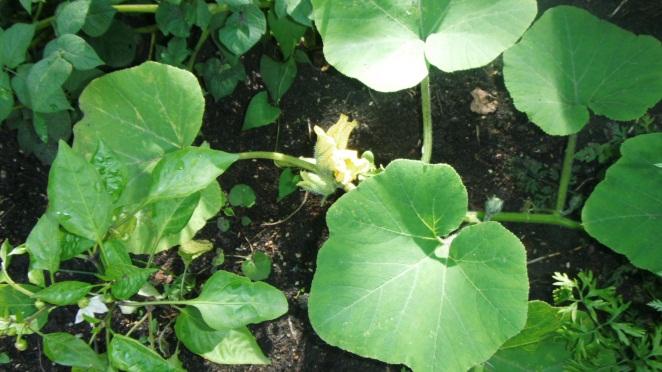 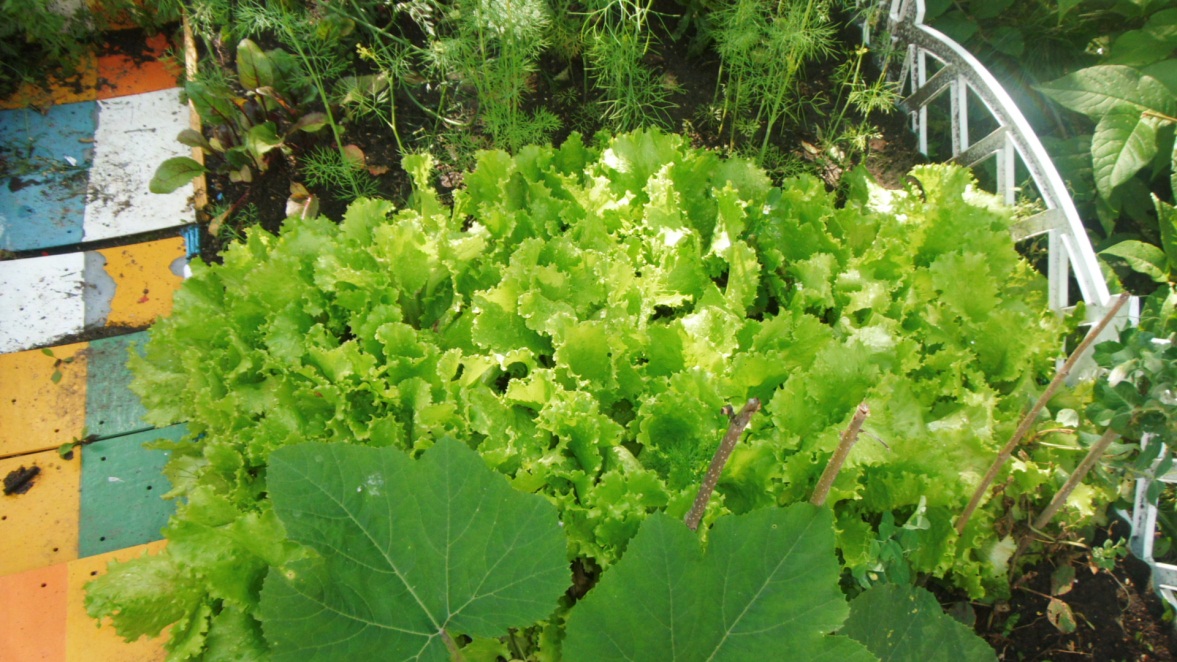 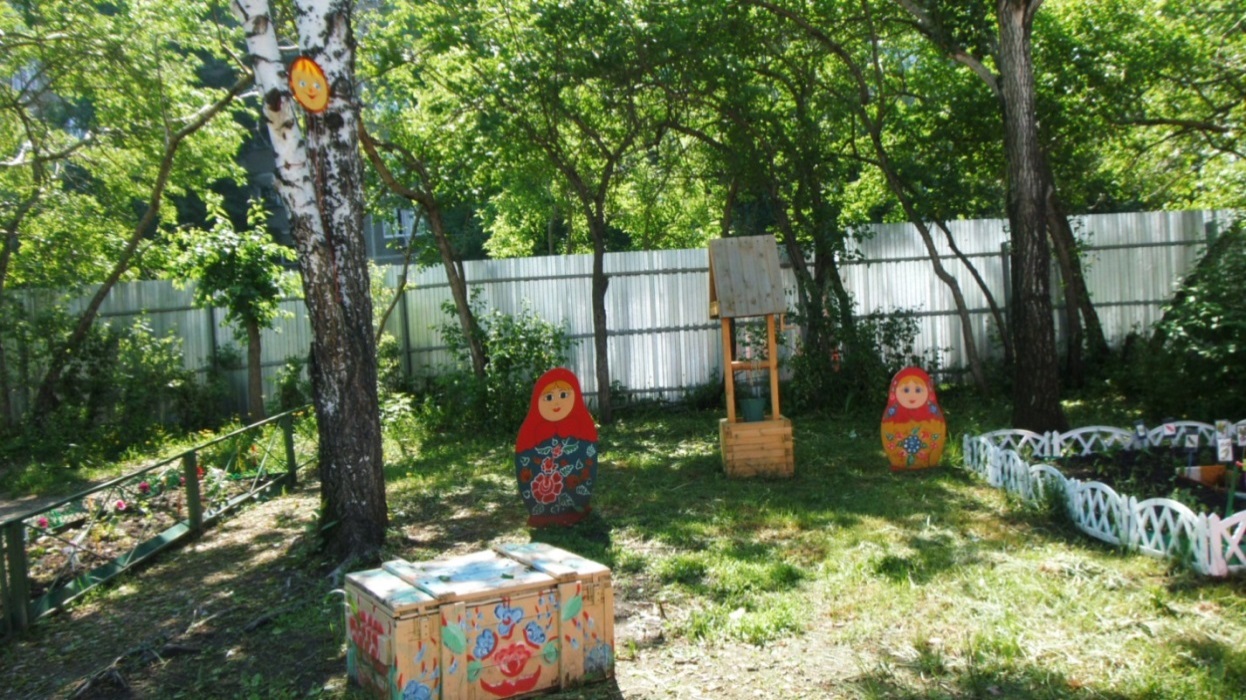 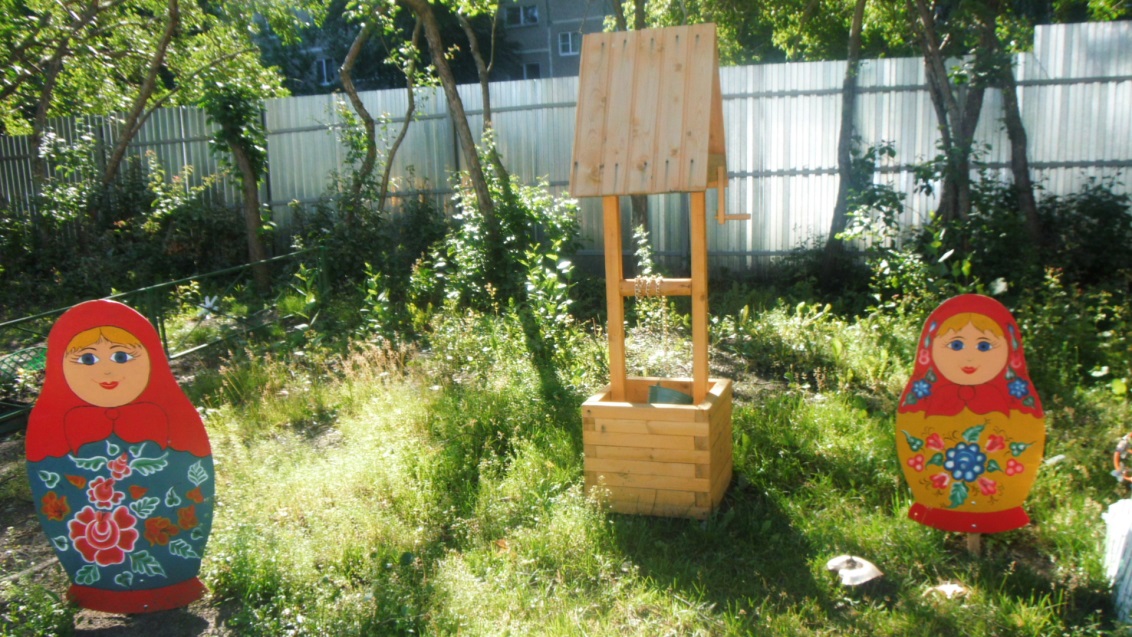 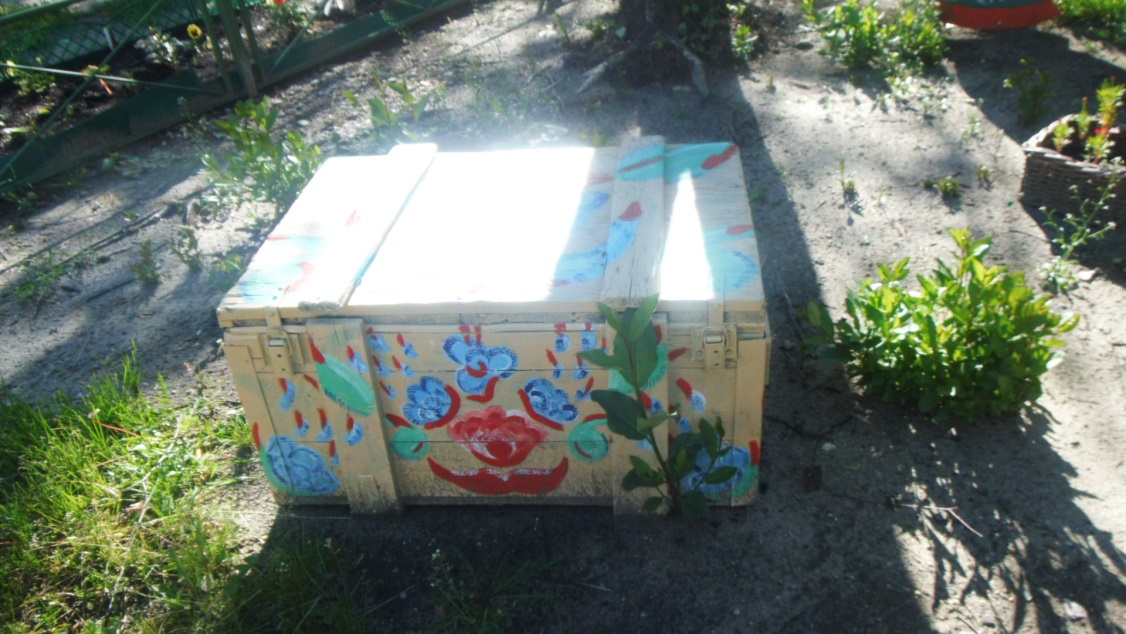         .  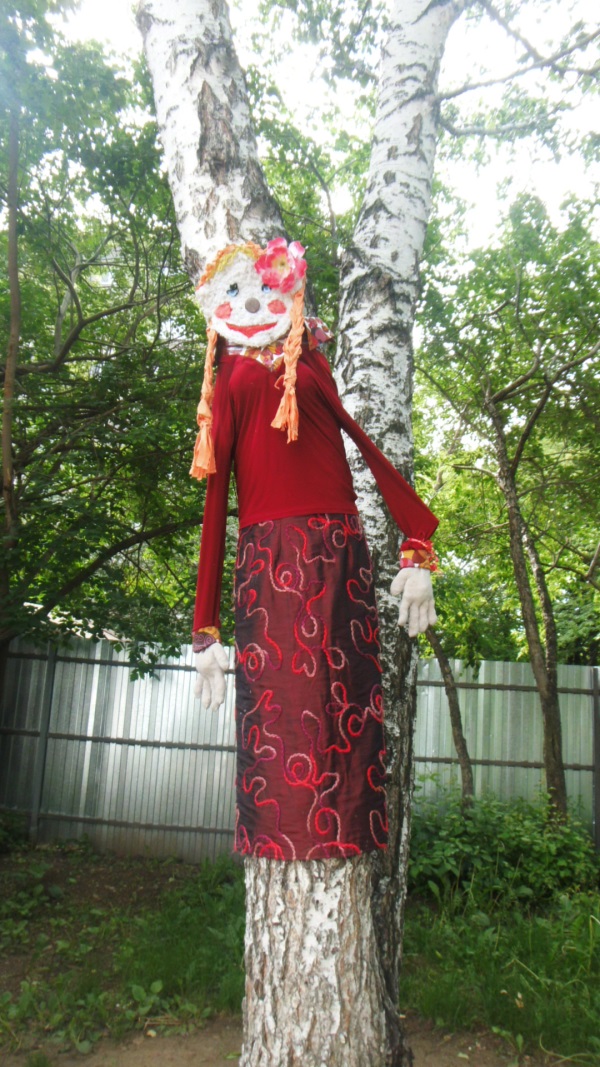 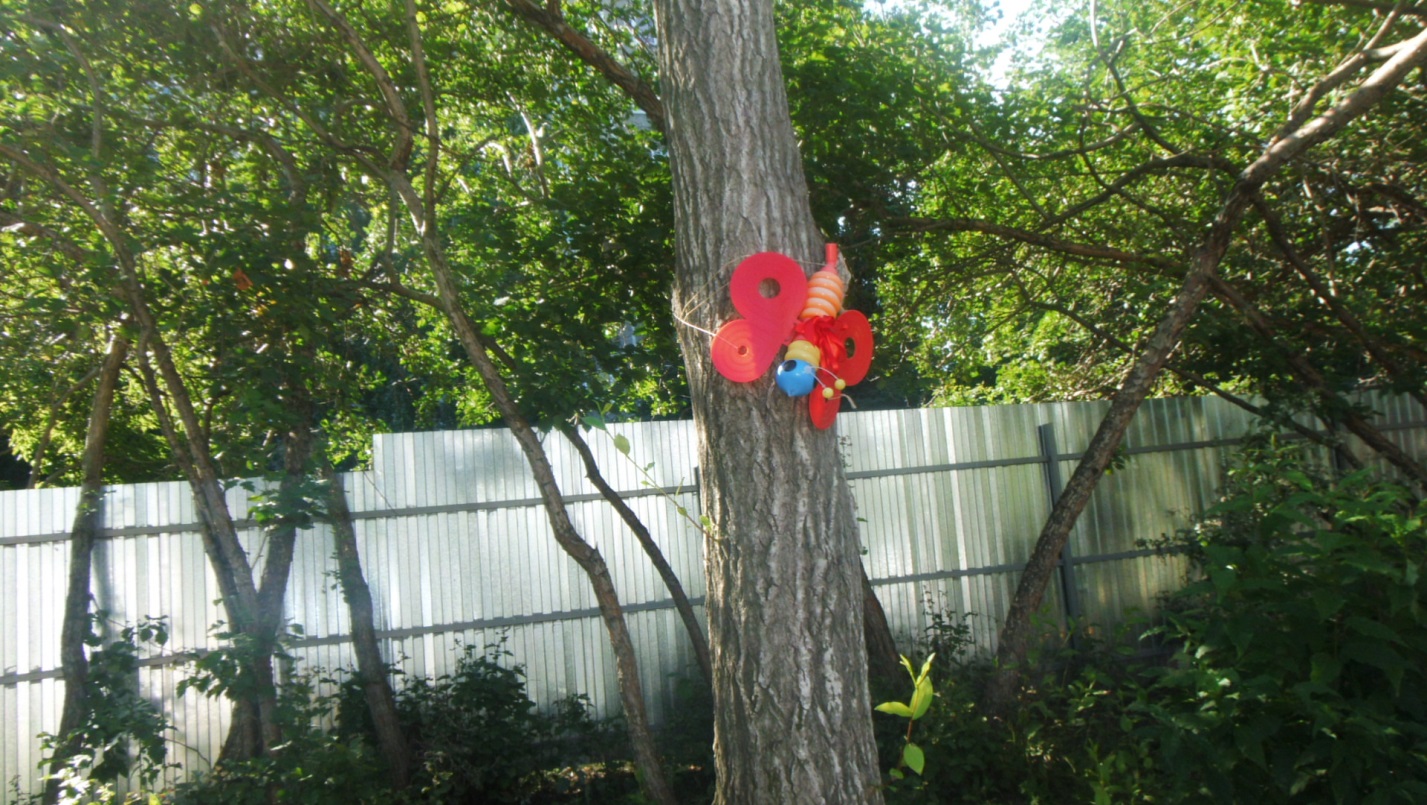  Рис.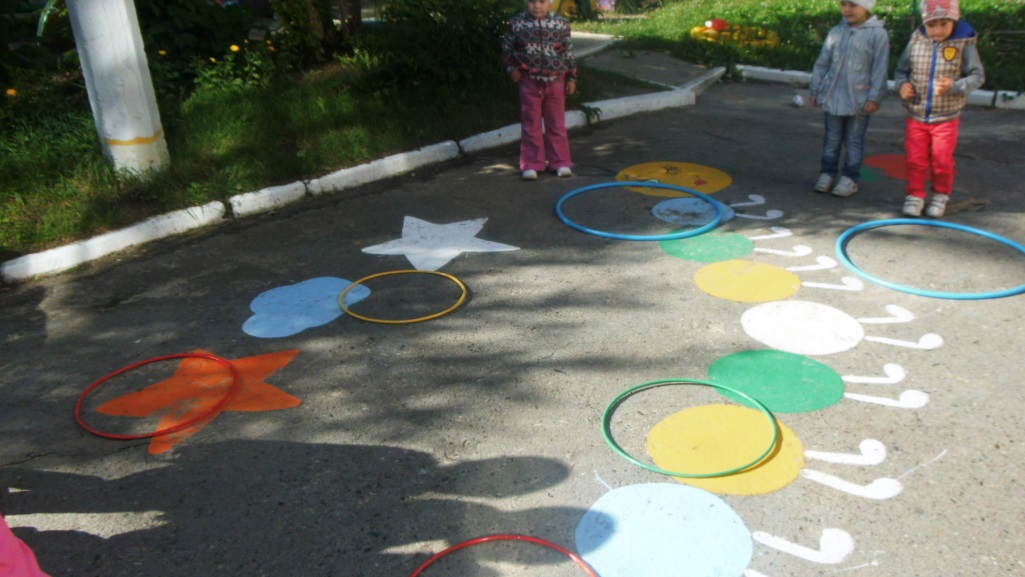 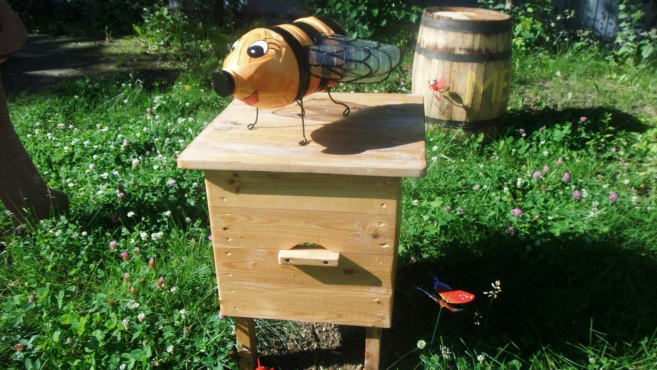 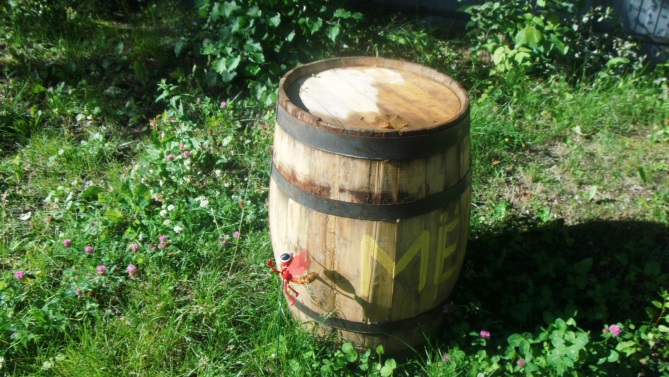     . 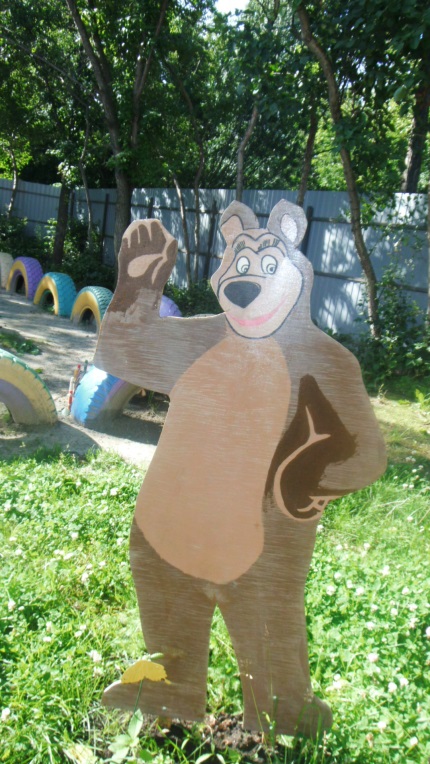 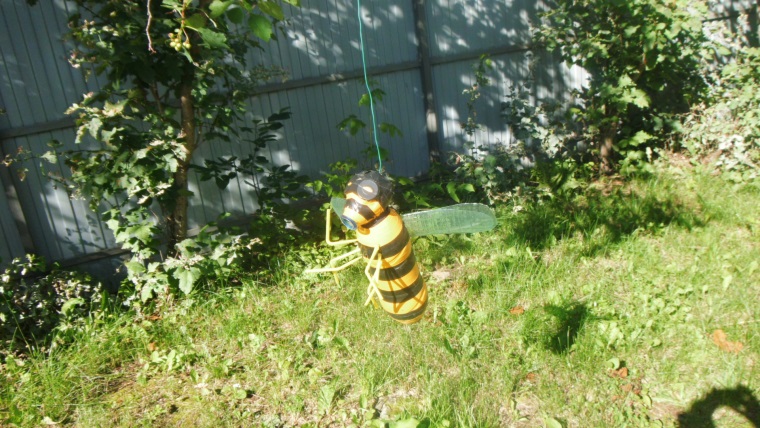 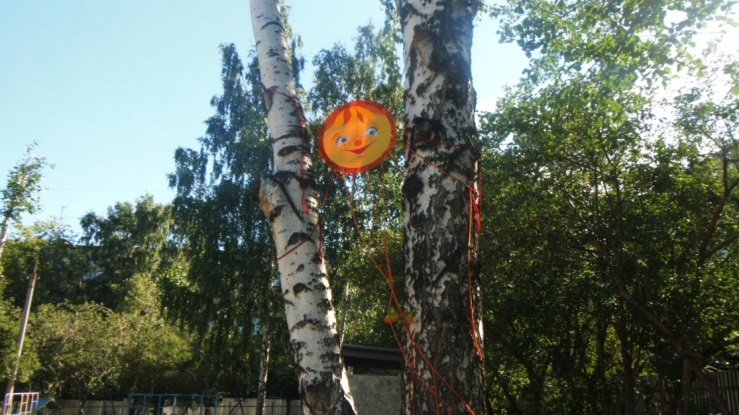 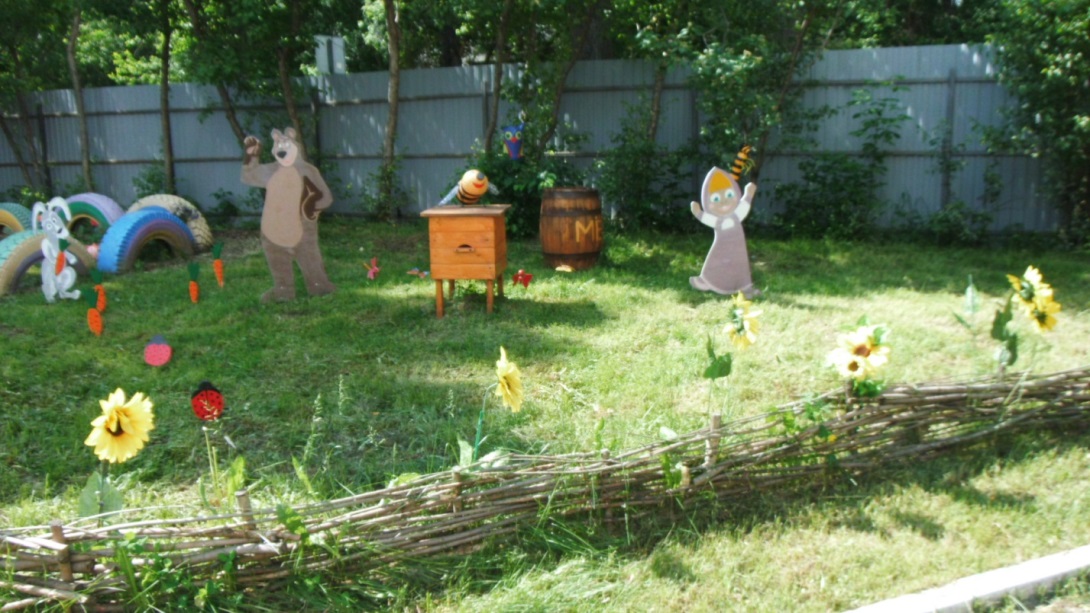 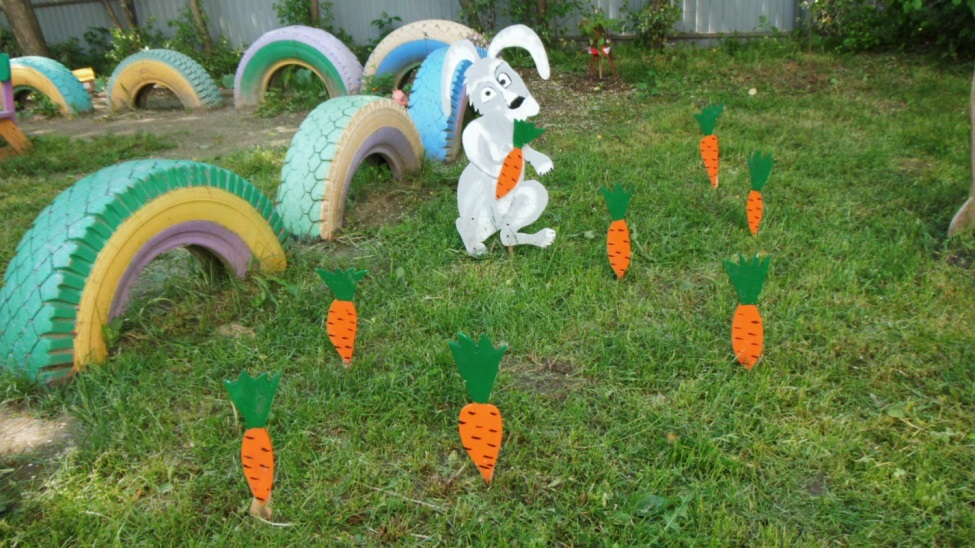 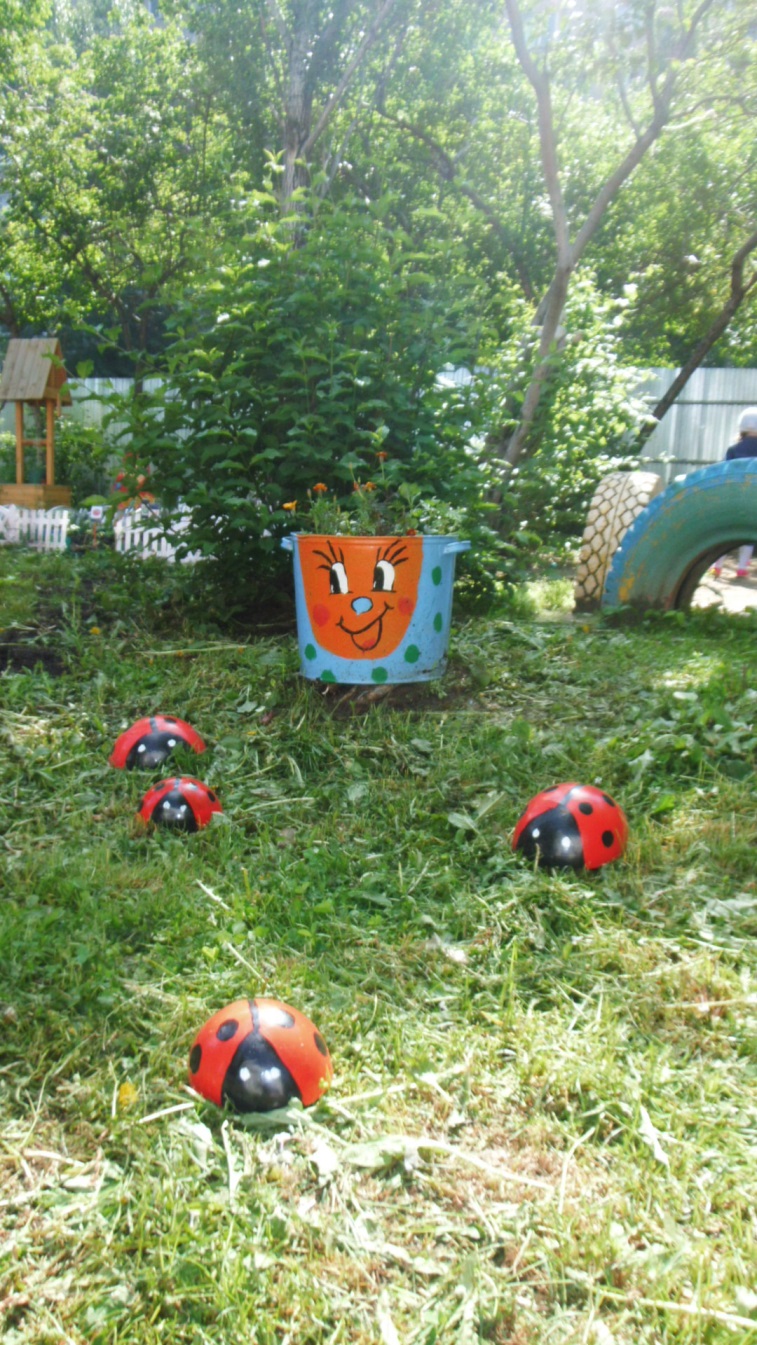 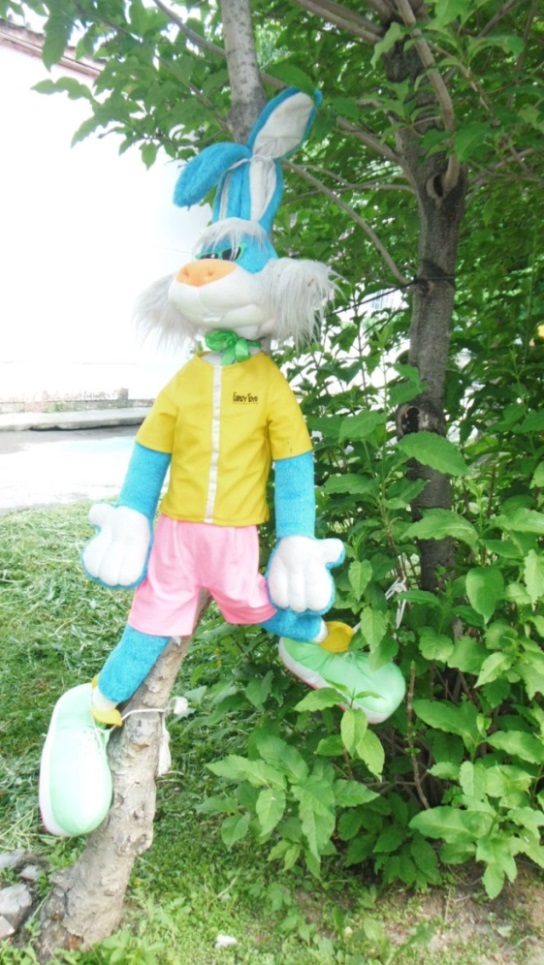             Рис.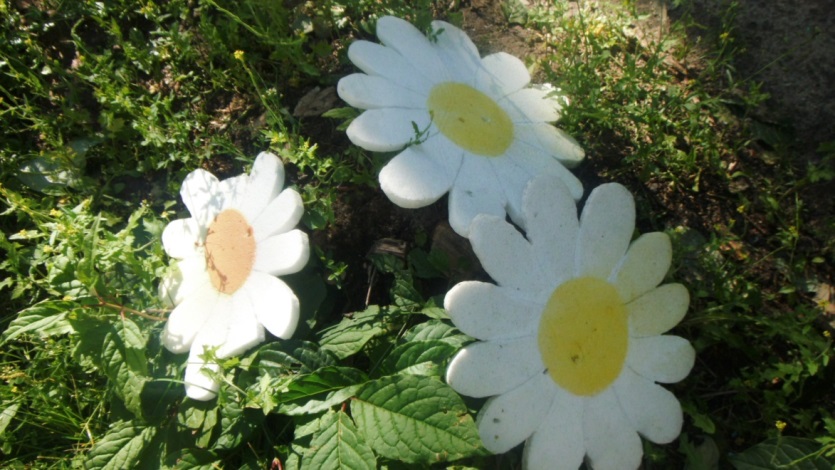 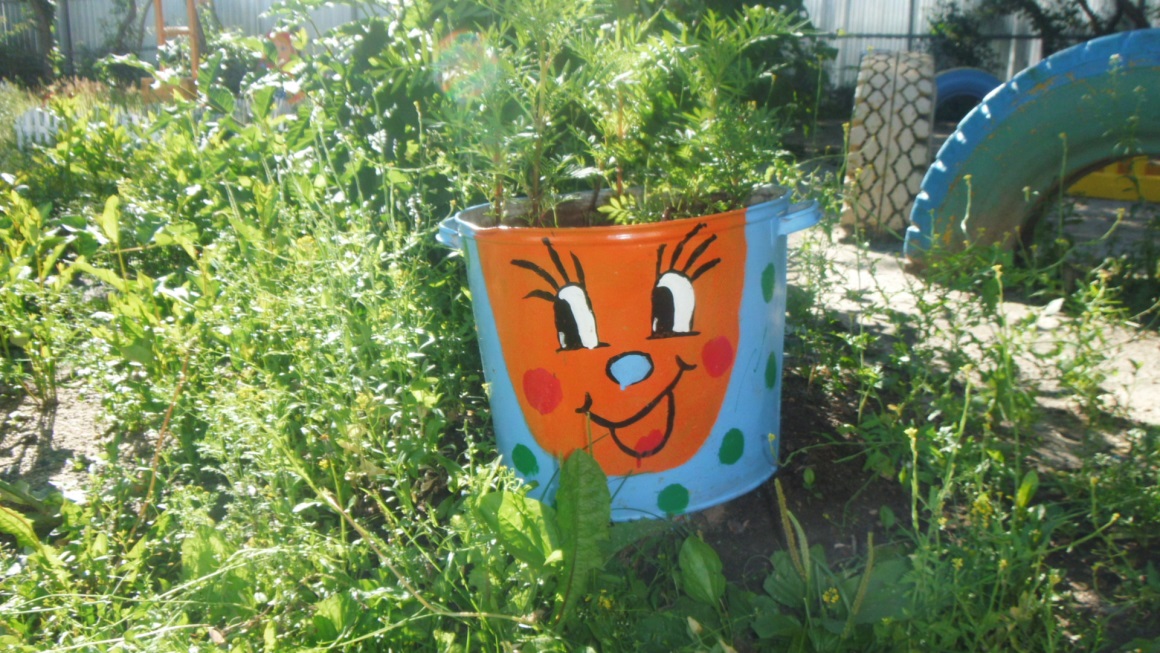 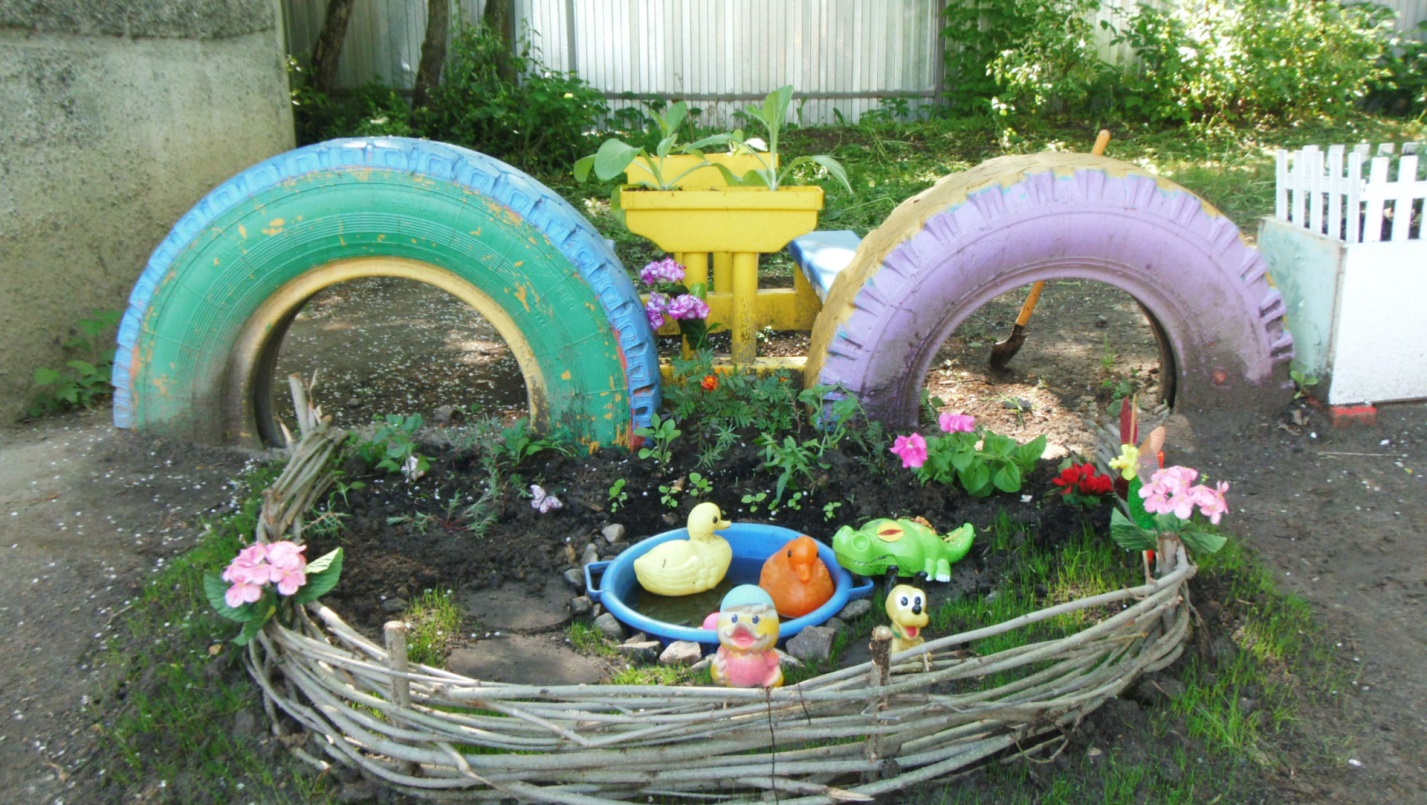  Рис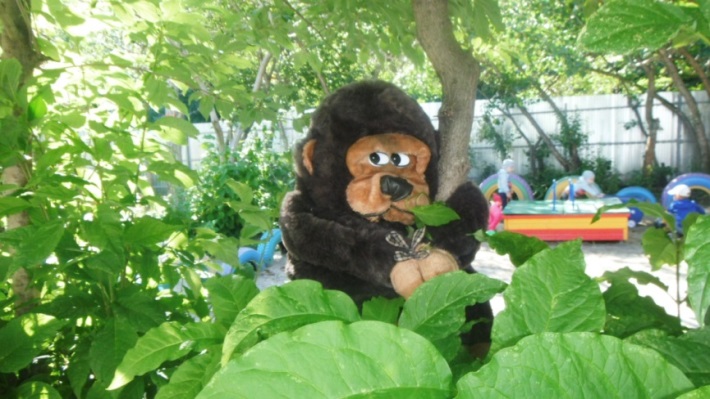 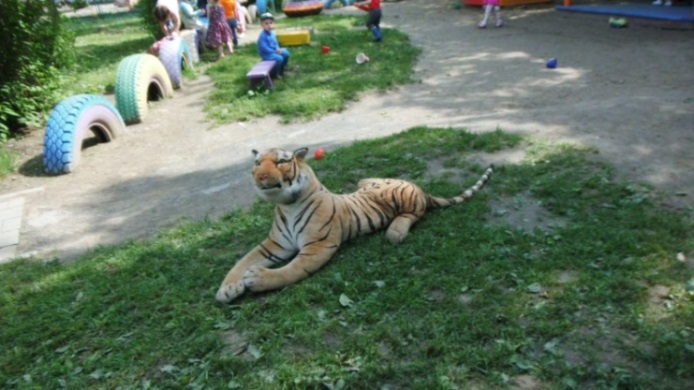 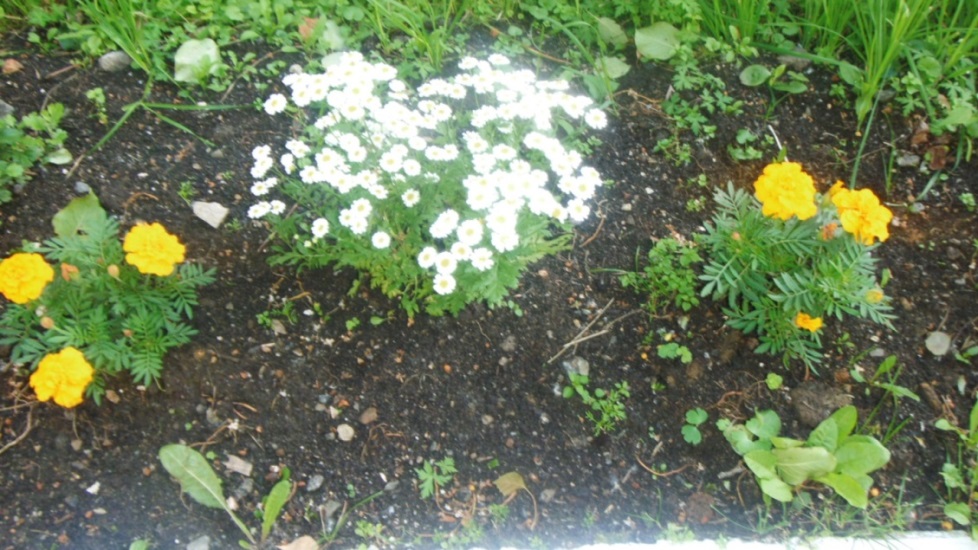 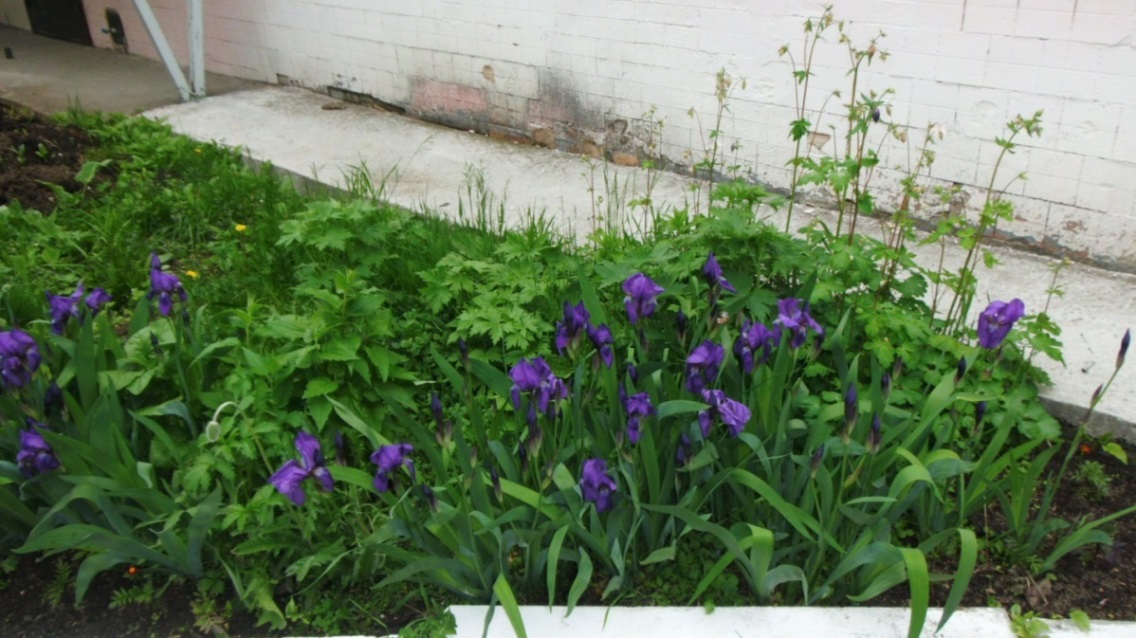 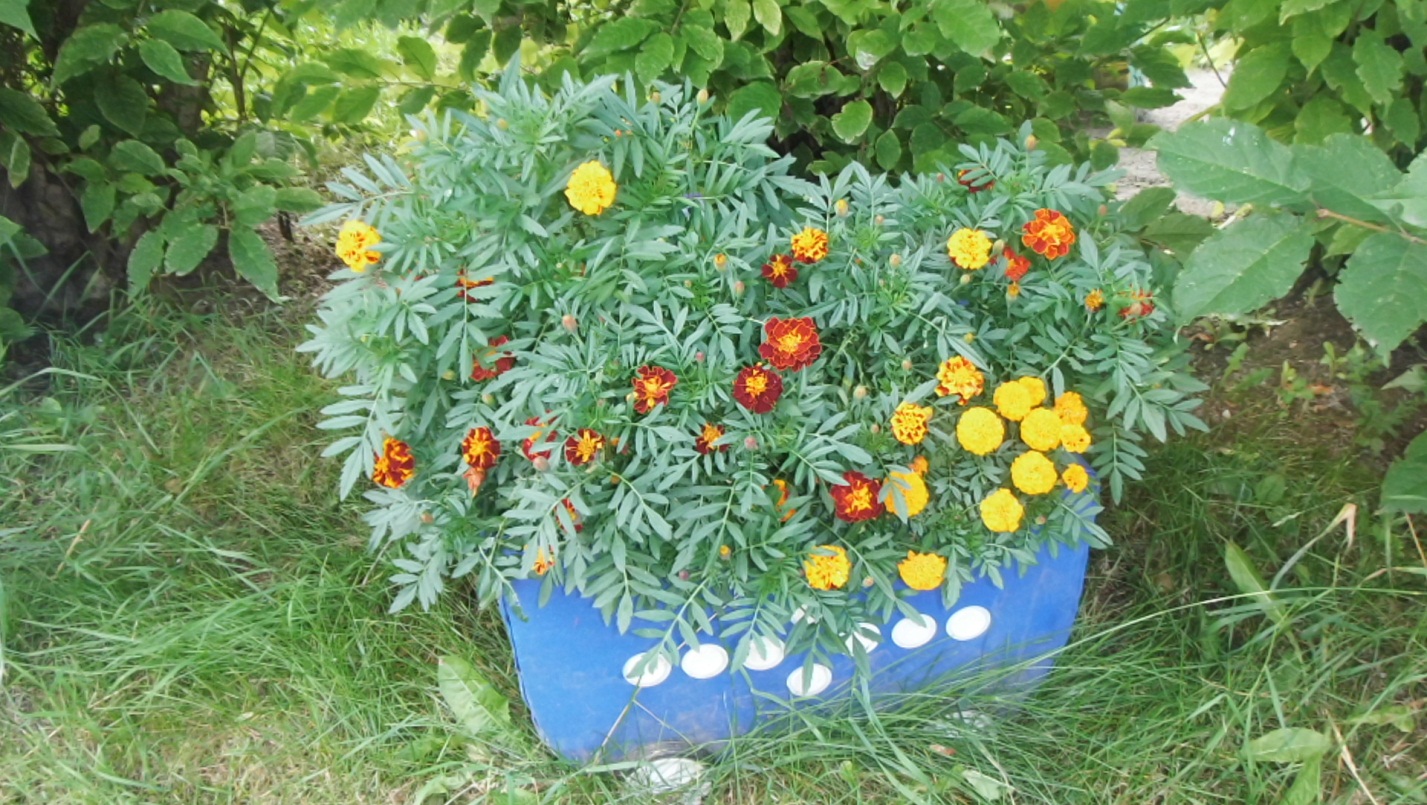 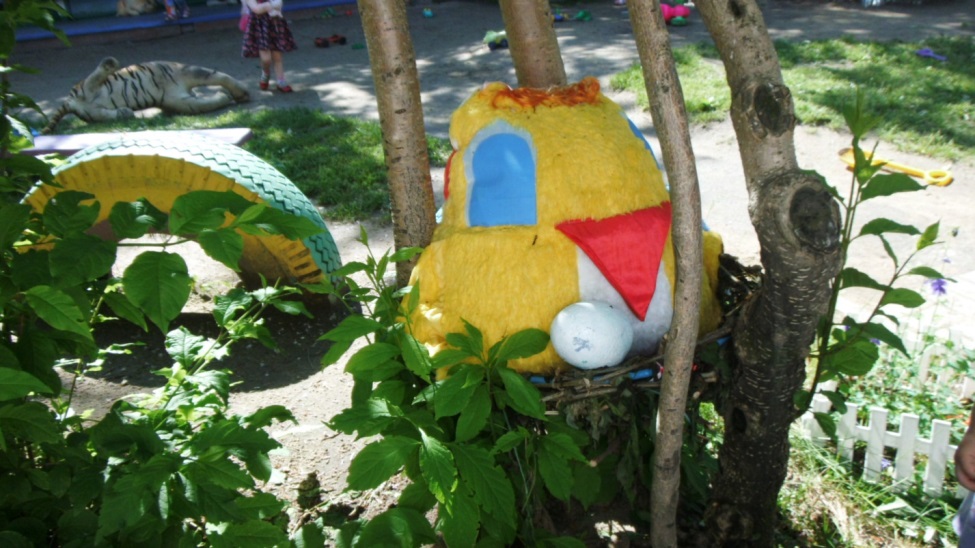 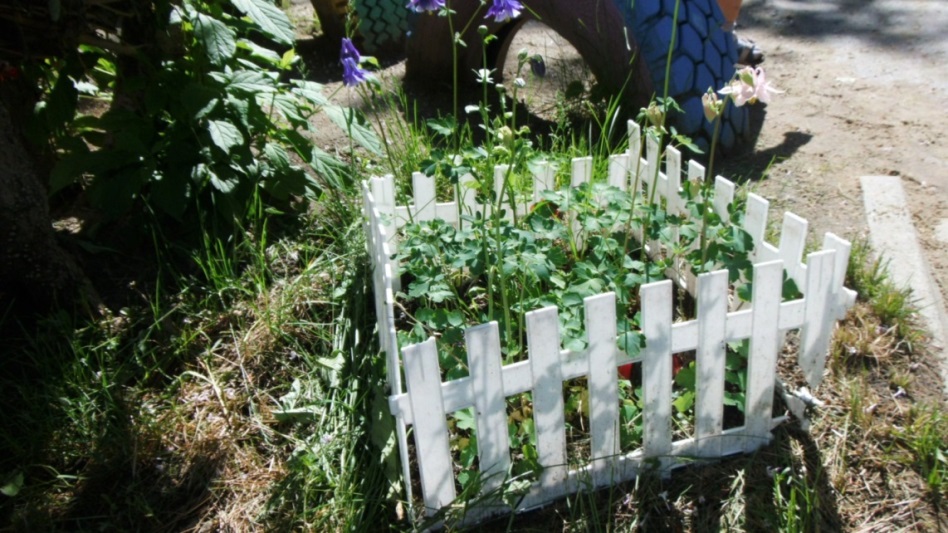 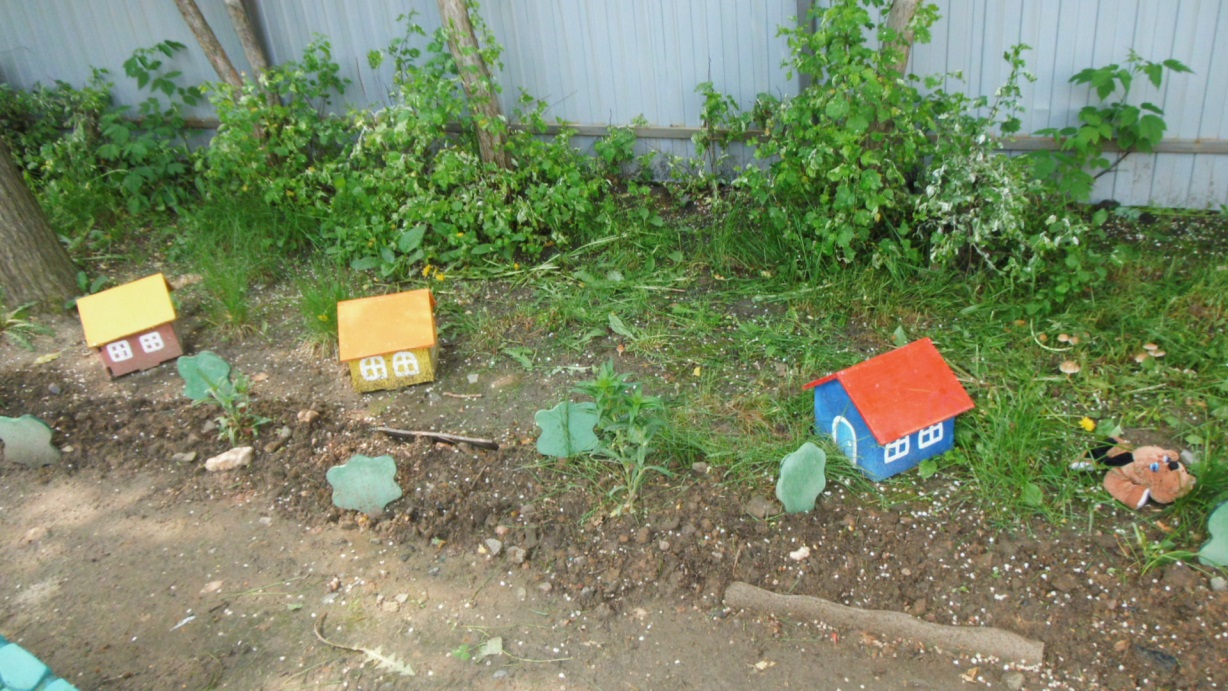 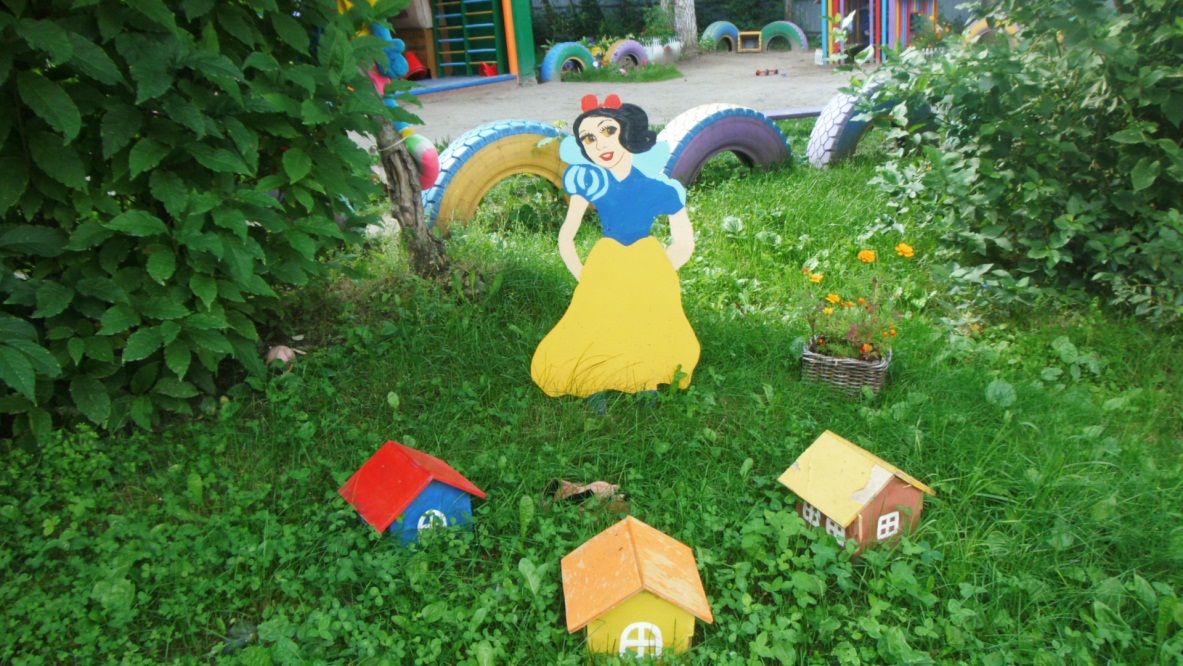 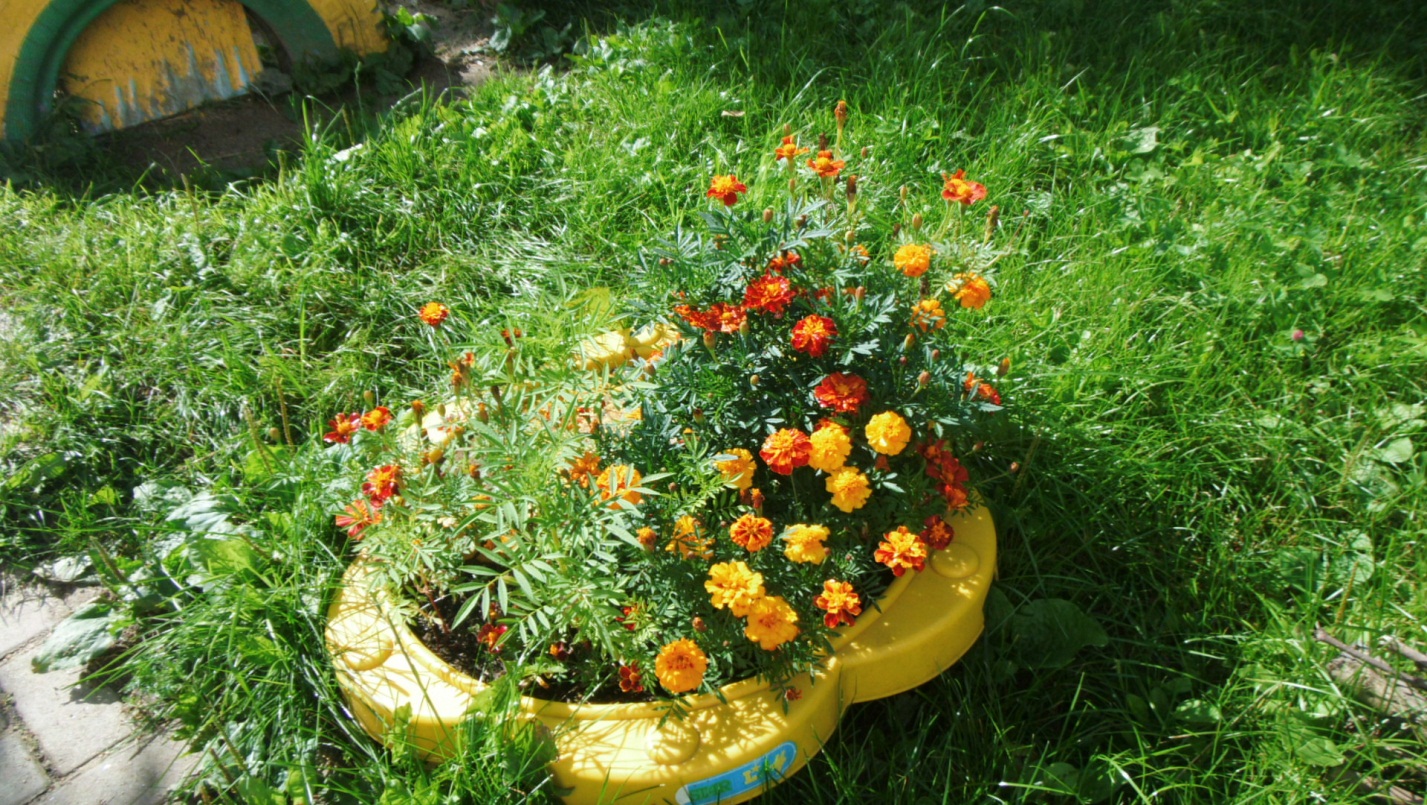 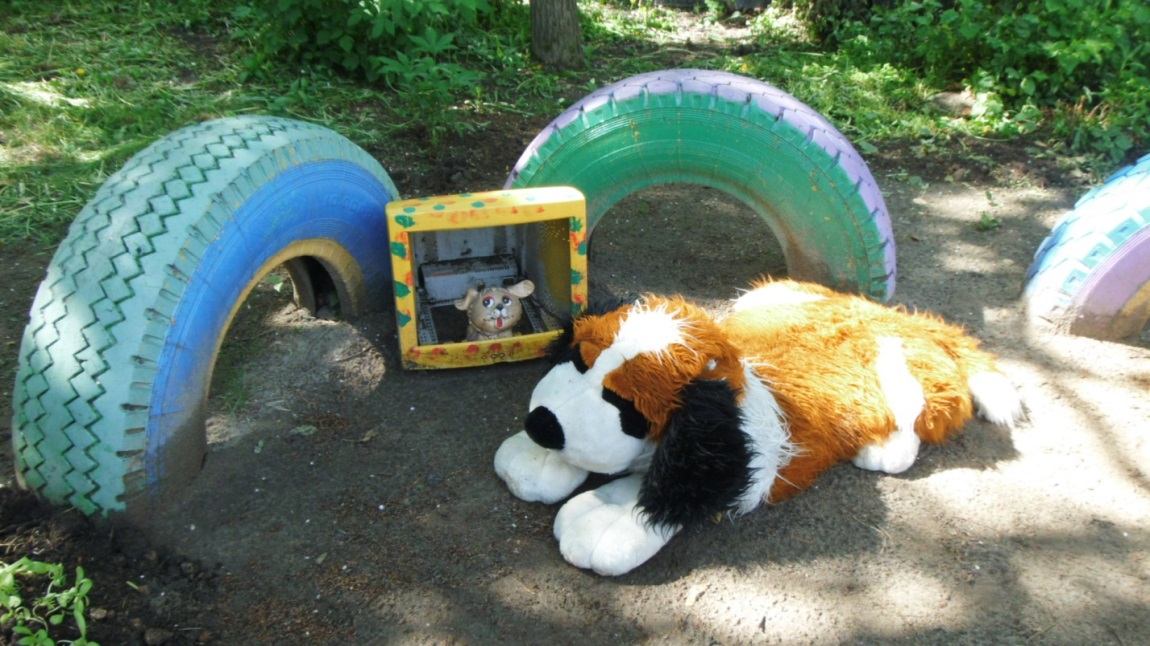 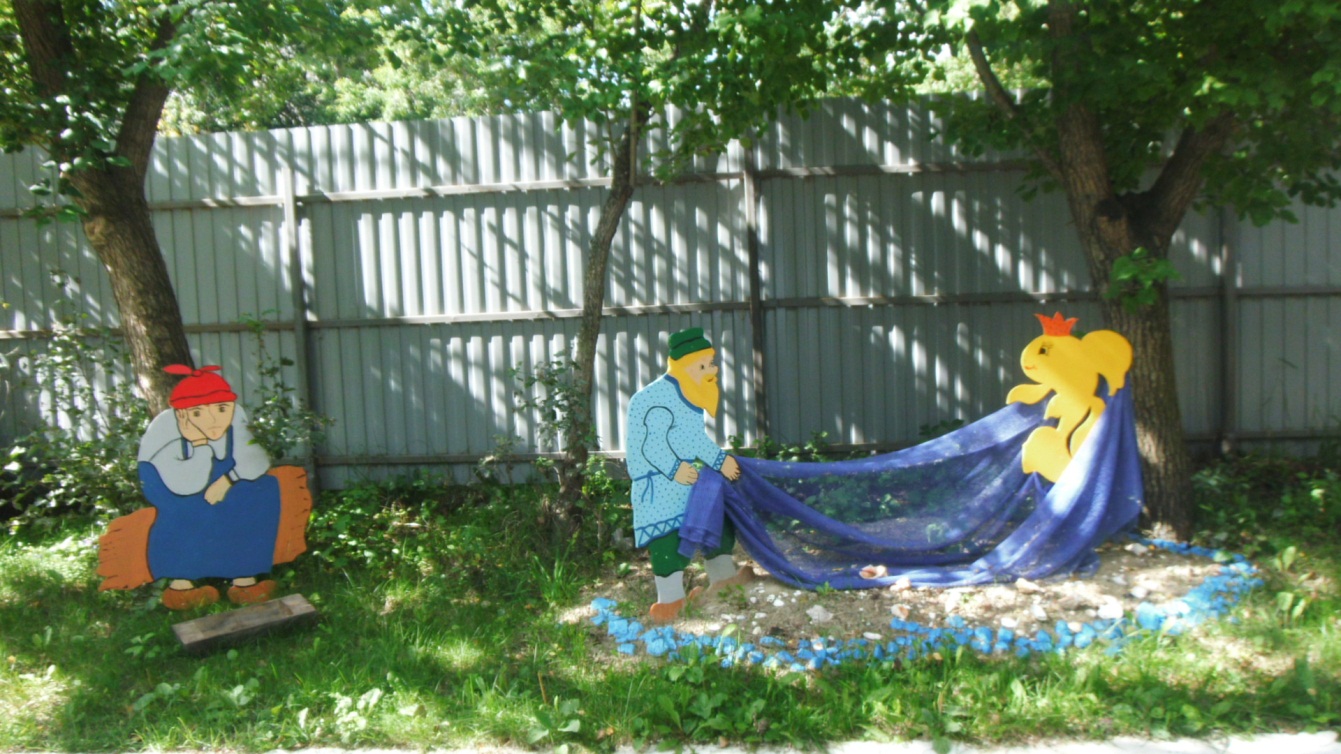 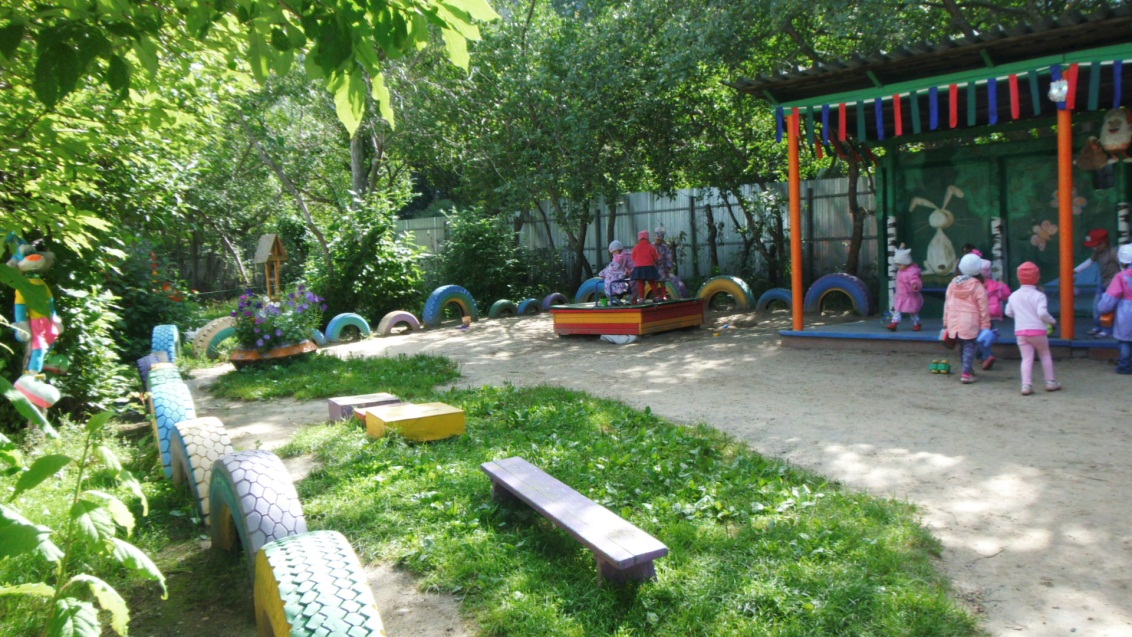 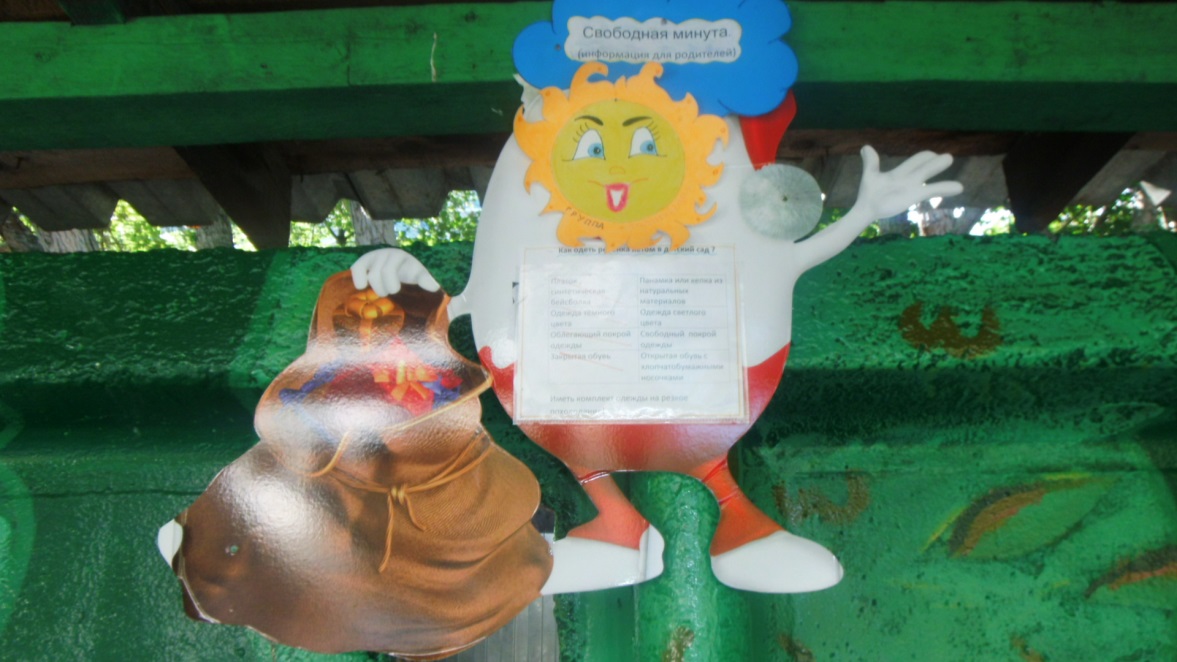 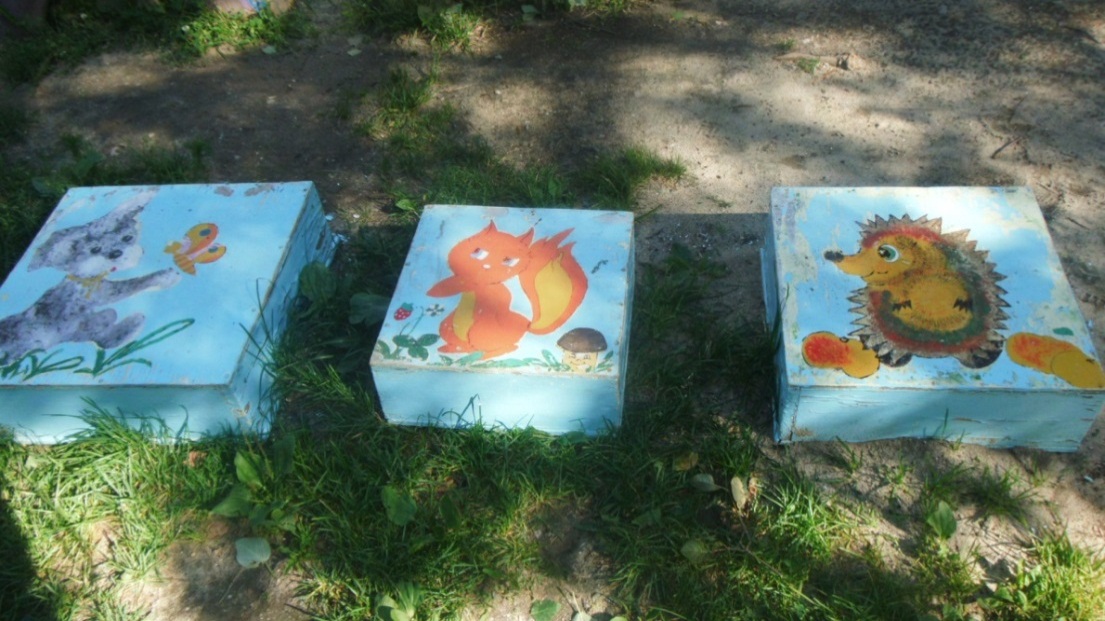  Р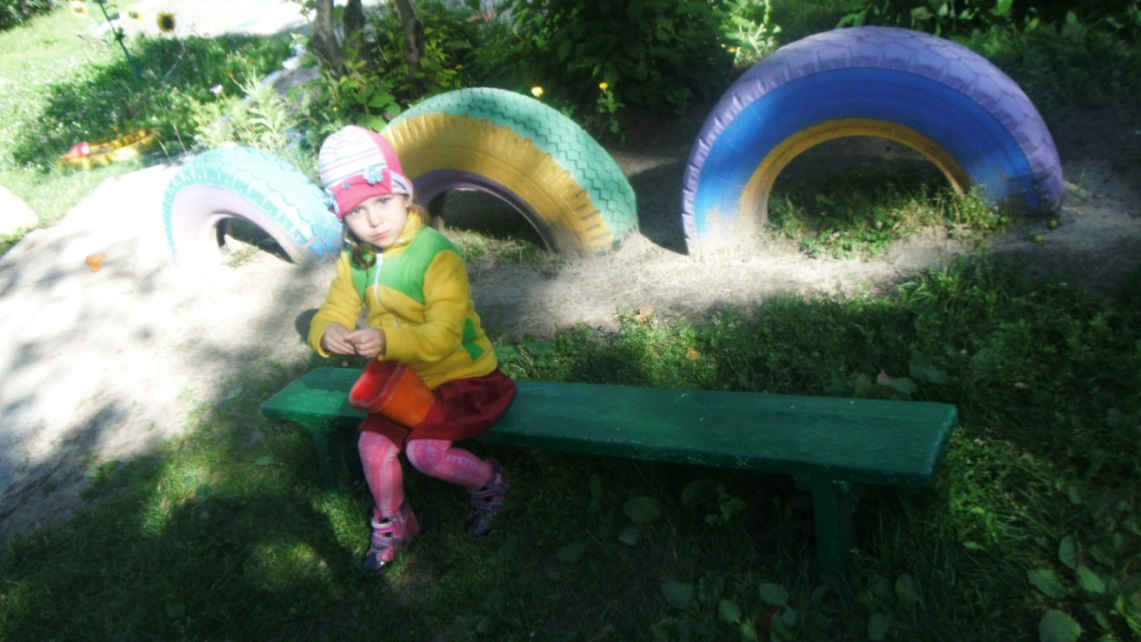 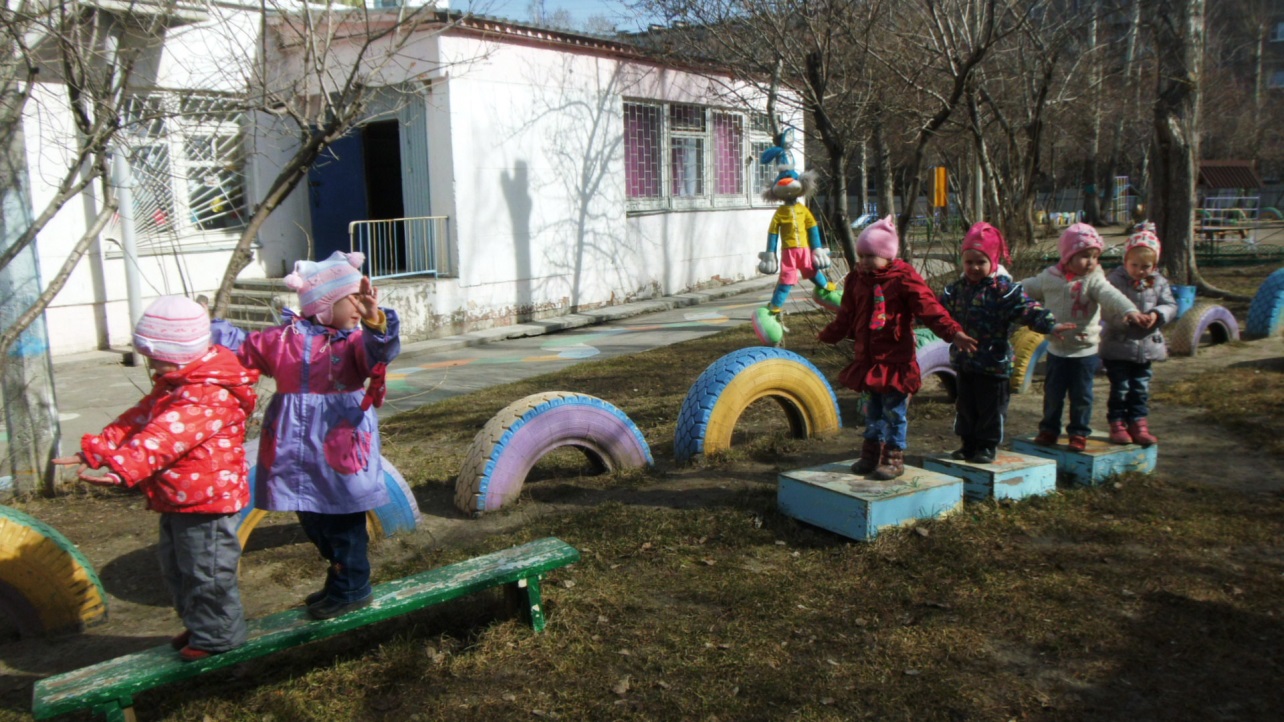 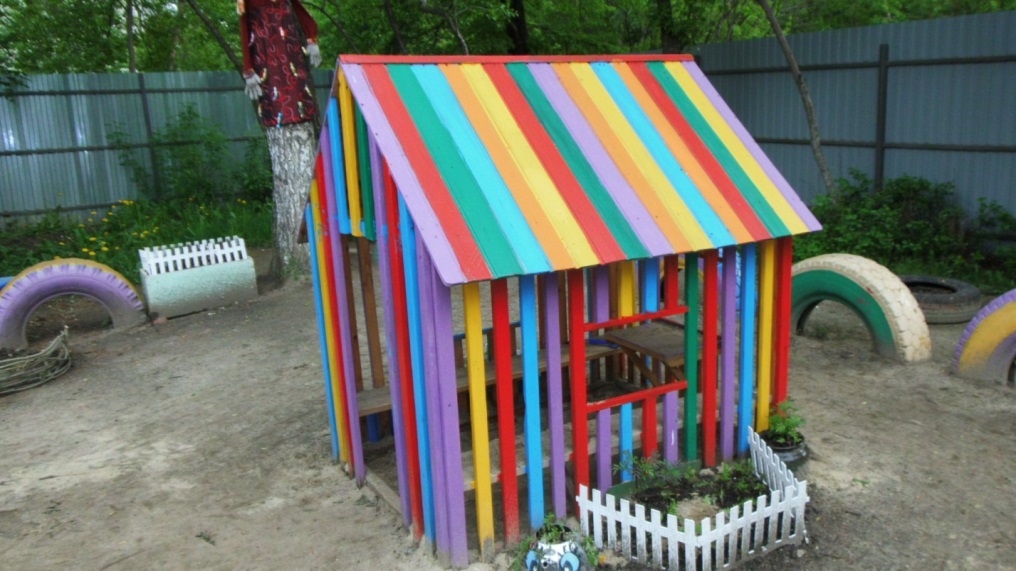 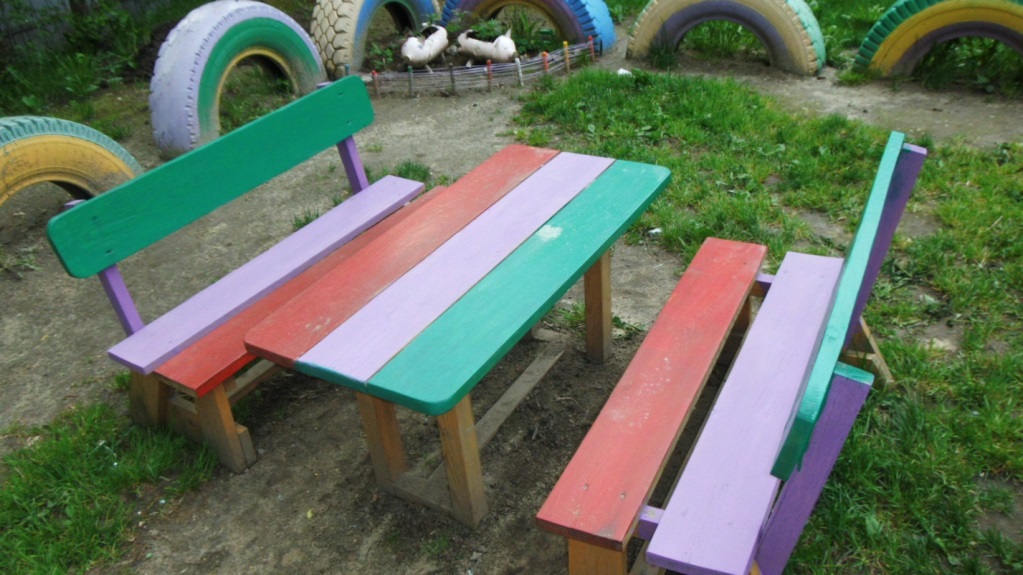 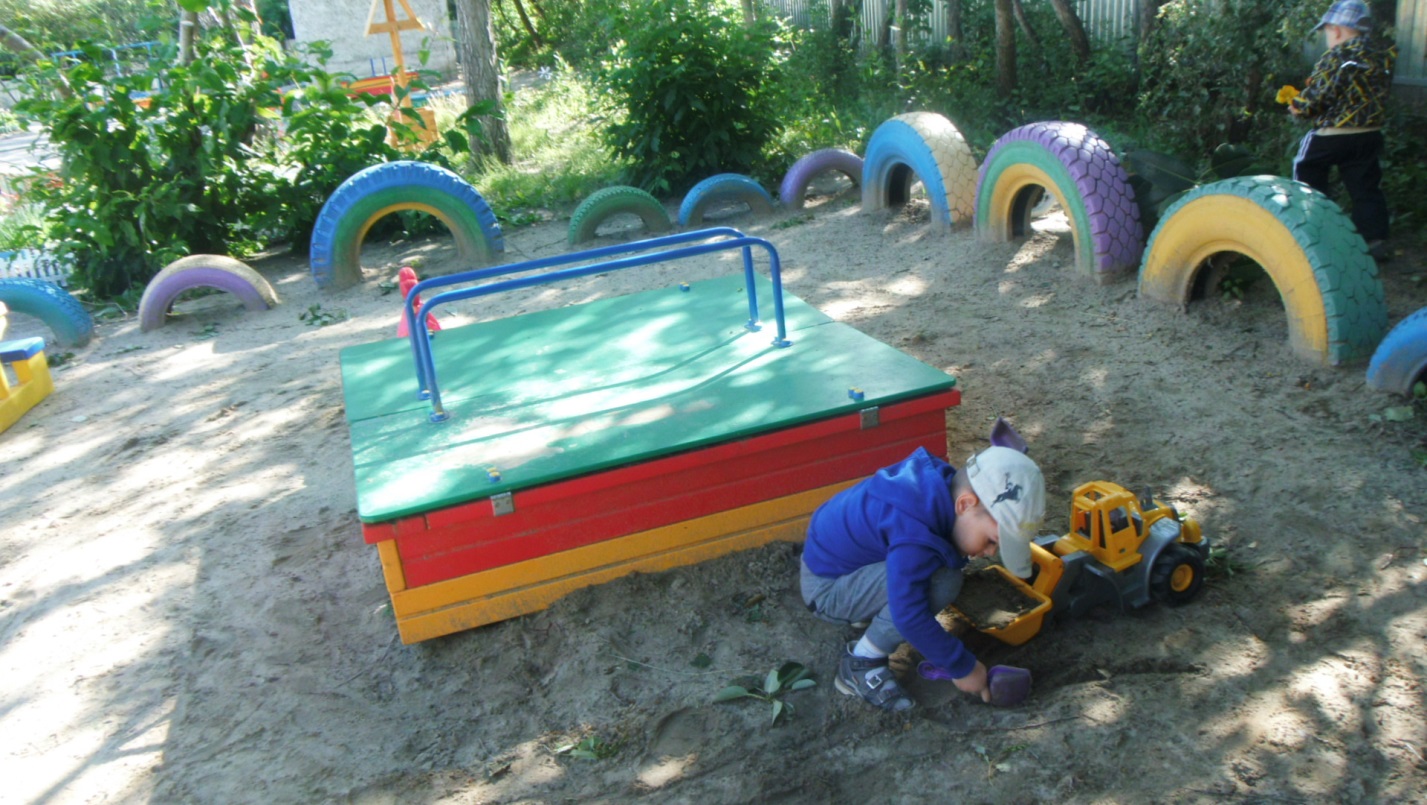 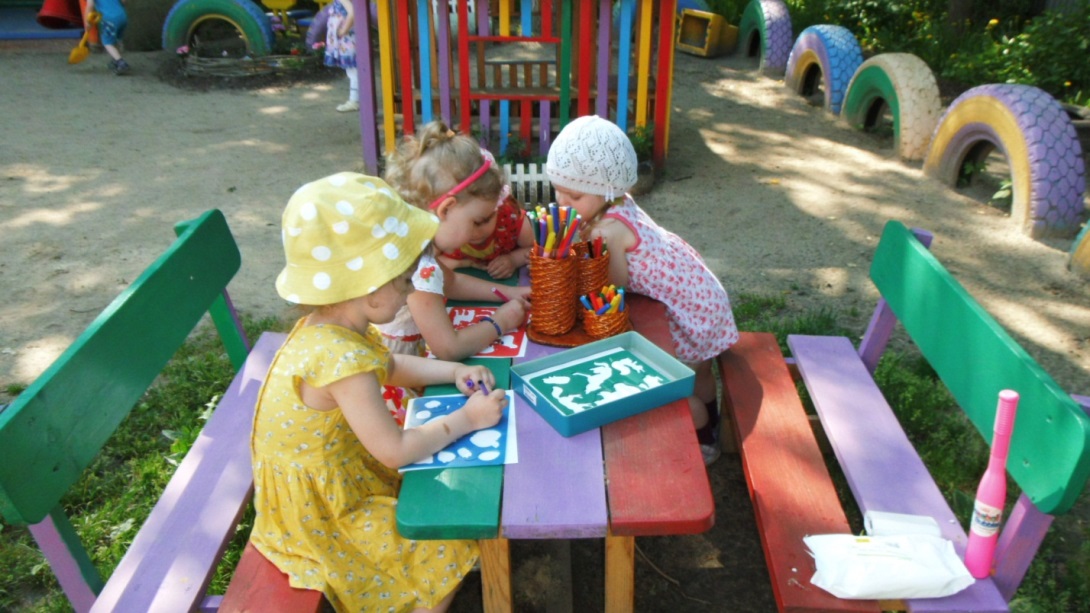 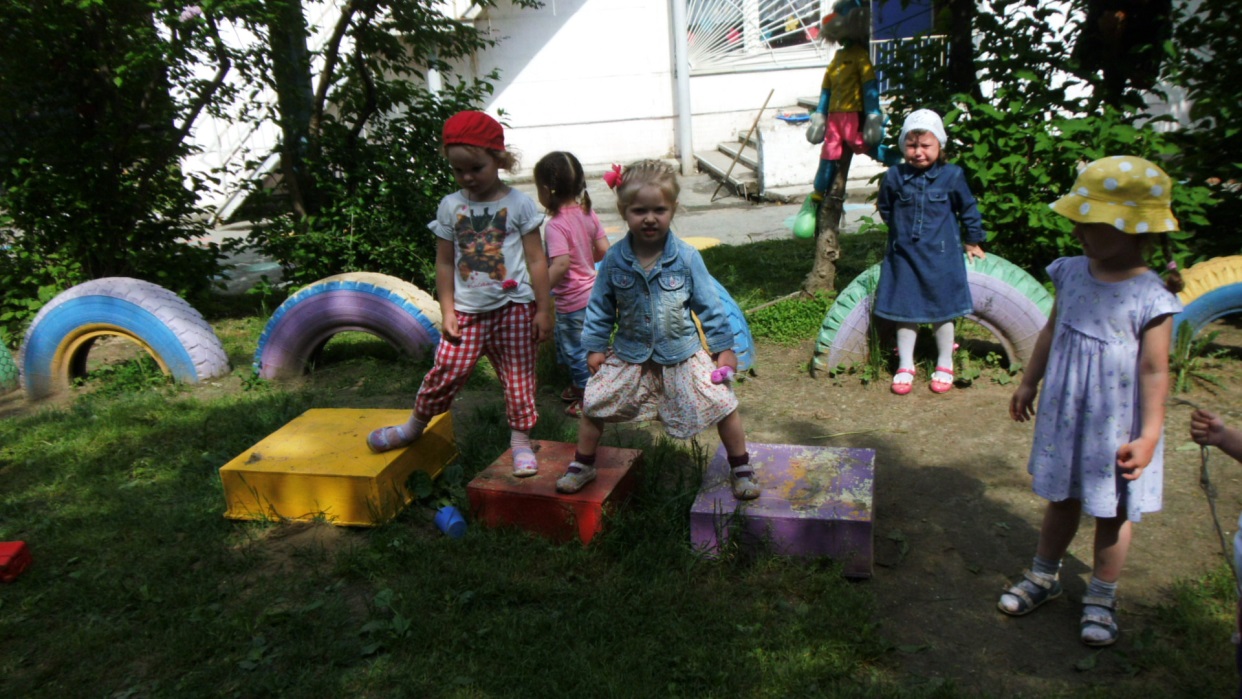 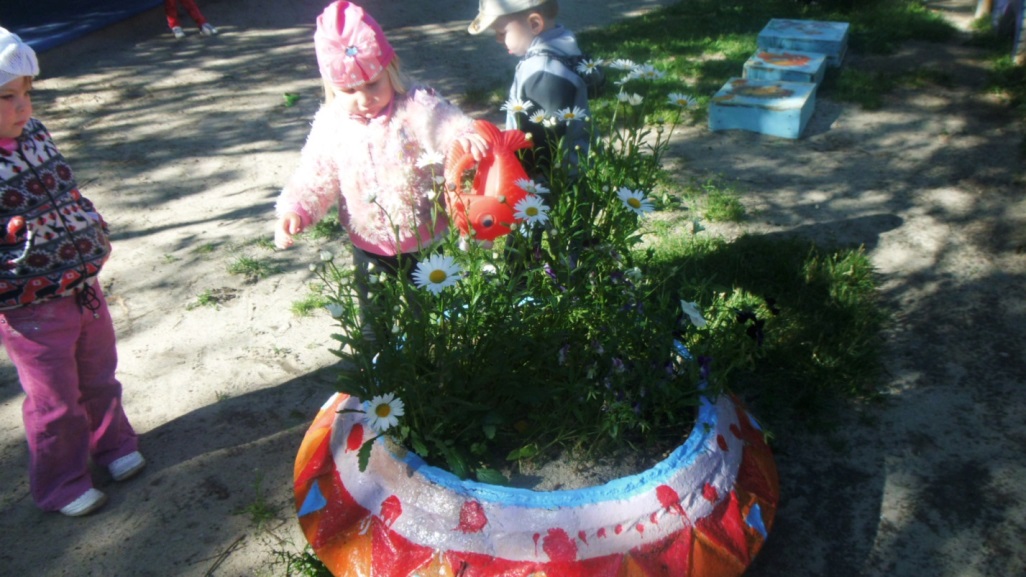 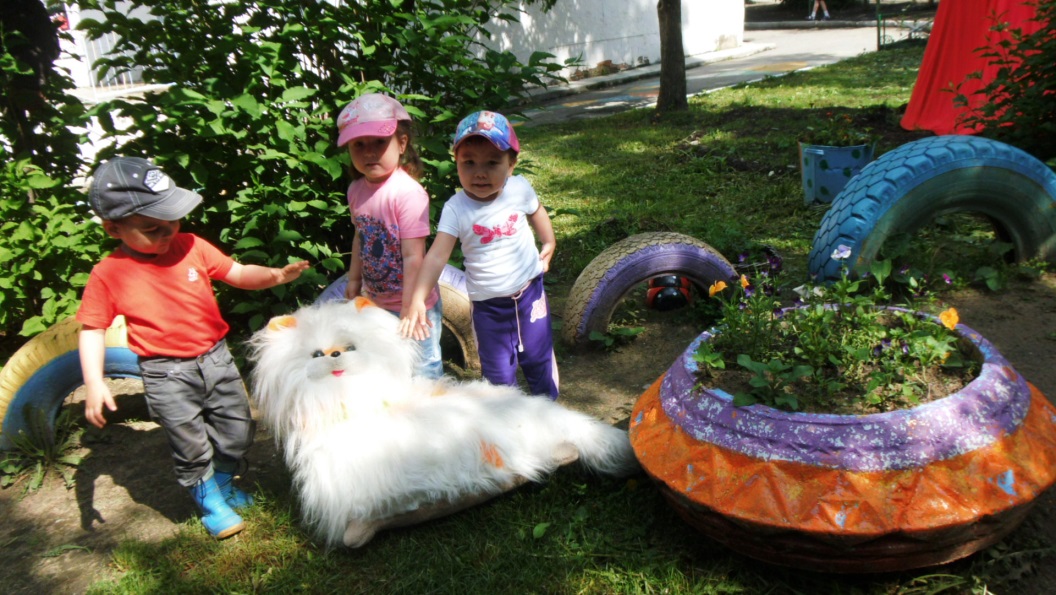 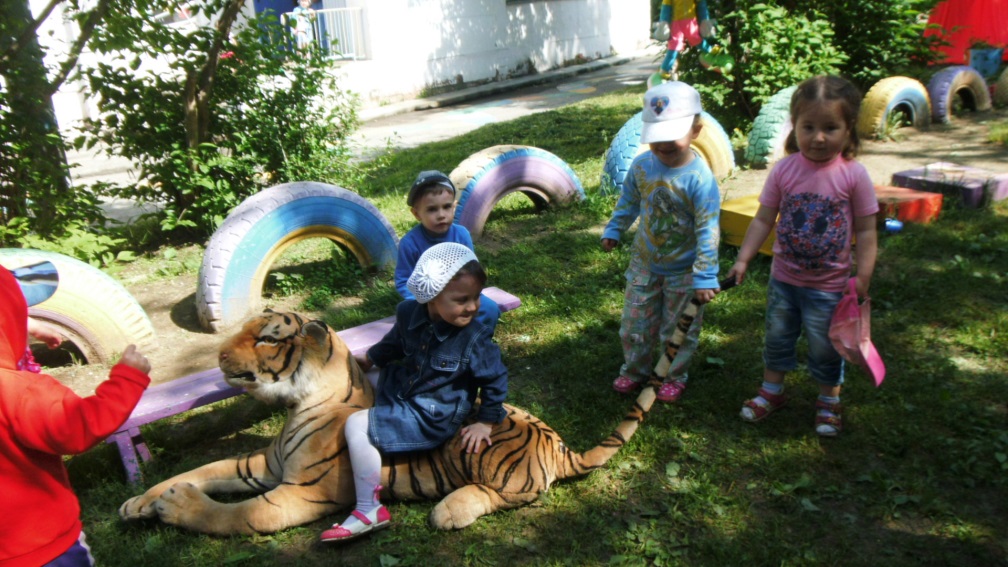 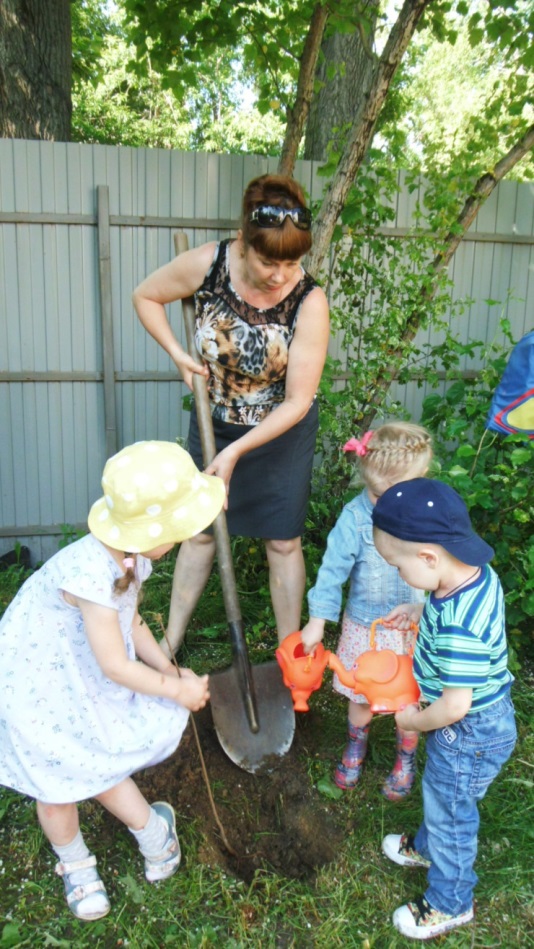 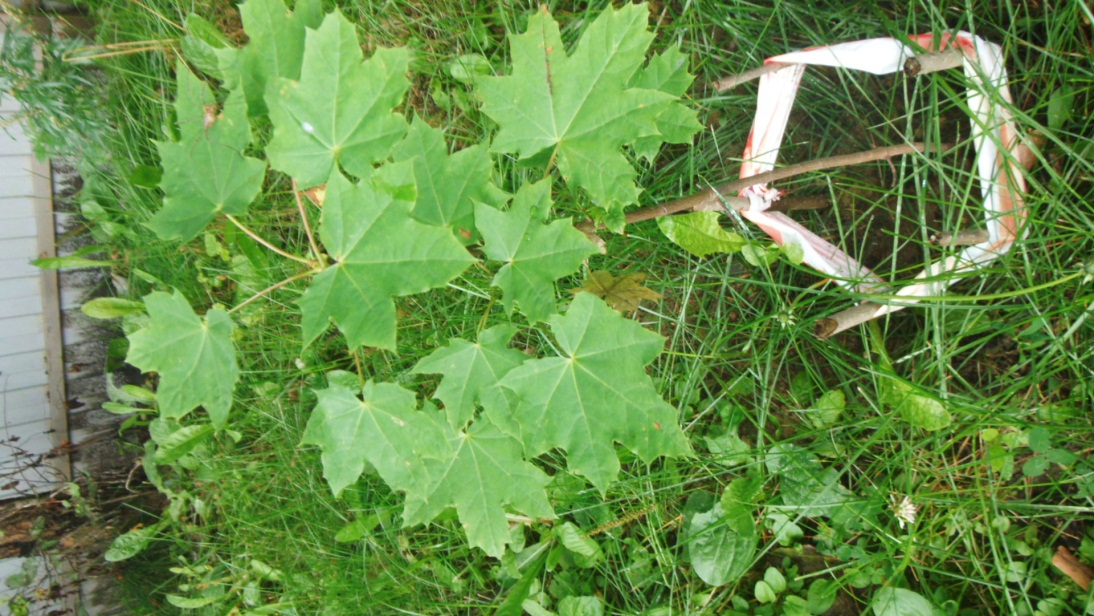 